บันทึกข้อความ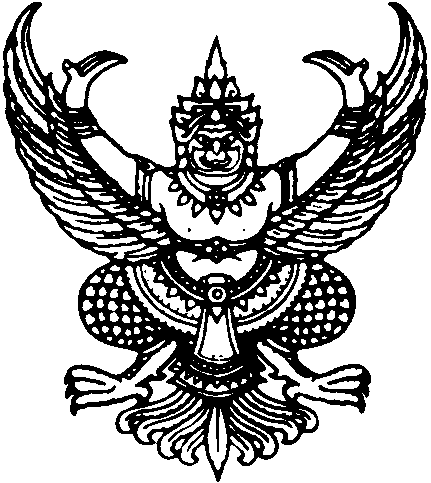 ส่วนราชการ    องค์การบริหารส่วนตำบลตะเคียน อำเภอด่านขุนทด จังหวัดนครราชสีมาที่     นม 76701/   			              วันที่      14   มกราคม   ๒๕๖3เรื่อง   รายงานผลการดำเนินการตามมาตรการเพื่อส่งเสริมคุณธรรมและความโปร่งใสภายในหน่วยงาน           ประจำปีงบประมาณ  พ.ศ. 2562เรียน  นายกองค์การบริหารส่วนตำบลตะเคียนเรื่องเดิม	ตามที่ สำนักงานคณะกรรมการป้องกันและปราบปรามการทุจริตแห่งชาติ (สำนักงาน ป.ป.ช.) ได้พัฒนาเครื่องมือการประเมินเชิงบวกเพื่อเป็นมาตรการป้องกันการทุจริต และเป็นกลไกในการสร้างความตระหนักให้หน่วยงานภาครัฐมีการดำเนินงานอย่างโปร่งใสและมีคุณธรรมโดยใช้ชื่อว่า “การประเมินคุณธรรมและความโปร่งใสในการดำเนินงานของหน่วยงานภาครัฐ (Integrity and Transparency Assessment: ITA) ซึ่งคณะรัฐมนตรีได้มีมติเมื่อวันที่ 23 มกราคา 2561 เห็นชอบให้หน่วยงานภาครัฐทุกหน่วยงานให้ความร่วมมือและเข้าร่วมการประเมินคุณธรรมและความโปร่งใสในการดำเนินงานของหน่วยงานภาครัฐ ในปีงบประมาณ พ.ศ. 2561 - 2564 โดยใช้แนวทางและเครื่องมือการประเมินตามที่สำนักงาน ป.ป.ช. กำหนด ซึ่งสอดคล้องกับแผนแม่บทภายใต้ยุทธศาสตร์ชาติ ประเด็นการต่อต้านการทุจริตและประพฤติชอบ (พ.ศ. 2561 - 2580) ซึ่งกำหนดตัวชี้วัด คือ ร้อยละของหน่วยงานที่ผ่านเกณฑ์การประเมินคุณธรรมและความโปร่งใสในการดำเนินงานของหน่วยงานภาครัฐ (85 คะแนนขึ้นไป) และในปี พ.ศ. 2561 – 2565 ได้กำหนดค่าเป้าหมายไว้ที่ร้อยละ 80 นั้น	 ข้อเท็จจริง		 สำหรับผลการประเมินคุณธรรมและความโปร่งใสในการดำเนินงานของหน่วยงานภาครัฐ ประจำปีงบประมาณ พ.ศ. 2562 อยู่ในกลุ่มเป้าหมายองค์กรปกครองส่วนท้องถิ่น ทั่วประเทศ 7,852 หน่วยงานทั่วประเทศ องค์การบริหารส่วนตำบลตะเคียนมีผลการประเมินคุณธรรมและความโปร่งใสในการดำเนินงานของหน่วยงานภาครัฐ (Integrity and Transparency Assessment: ITA) ประจำปีงบประมาณ พ.ศ. 2562 คะแนนรวม 68.83 ระดับ D ผลประเมิน ไม่ผ่านข้อเสนอพิจารณา	ดังนั้น เพื่อเป็นการเพิ่มประสิทธิภาพและประสิทธิผลการดำเนินการตามมาตรการส่งเสริมคุณธรรมและความโปร่งใสภายในหน่วยงานประจำปีงบประมาณ พ.ศ. 2563 จึงเสนอมาตรการขับเคลื่อนการส่งเสริมคุณธรรมและความโปร่งใสภายในหน่วยงานให้เกิดเป็นรูปธรรม ดังนี้	ประเด็นการประเมิน	ตัวชี้วัดที่ 1 การปฏิบัติหน้าที่	ตัวชี้วัดที่ 2 การใช้งบประมาณ	ตัวชี้วัดที่ 3 การใช้อำนาจ	ตัวชี้วัดที่ 4 การใช้ทรัพย์สินของราชการ	ตัวชี้วัดที่ 5 การแก้ไขปัญหาการทุจริต	ตัวชี้วัดที่ 6 คุณภาพการดำเนินงาน	ตัวชี้วัดที่ 7 ประสิทธิภาพการสื่อสาร/ตัวชี้วัดที่ 8.....-2-	ตัวชี้วัดที่ 8 การปรับปรุงระบบการทำงาน	ตัวชี้วัดที่ 9 การเปิดเผยข้อมูล	ตัวชี้วัดที่ 10 การป้องกันการทุจริต	วิธีการดำเนินการผ่านระบบ ITA 	ในการดำเนินการประเมินของแต่ละหน่วยงาน ให้มีผู้ดำเนินการ 2 คน ประกอบด้วย	ผู้ดูแลระบบของหน่วยงาน มอบหมายเจ้าหน้าที่ในทำหน้าที่ดำเนินการในขั้นตอนต่าง ๆ ของการประเมินที่กำหนด รวมไปถึง การประสานงานกับผู้บริหารและส่วนงานภายในต่าง ๆ เพื่อให้การประเมินเป็นไปอย่างถูกต้อง	ผู้บริหาร ผู้บริหารของหน่วยงานที่รับการมอบหมายให้กำกับดูลและและตรวจสอบข้อมูลและการดำเนินการต่าง ๆ ของผู้ดูแลระบบของหน่วยงาน รวมไปถึง ประสานงานในระดับนโยบายของหน่วยงาน เพื่อให้การดำเนินการประเมินของหน่วยงานเป็นไปอย่างถูกต้อง	การนำเข้าข้อมูลพื้นฐาน มอบหมายผู้รับผิดชอบประสายงานการนำเข้าข้อมูลดังนี้ข้อมูลผู้มีส่วนได้ส่วนเสียภายในข้อมูลผู้มีส่วนได้ส่วนเสียภายนอกการเก็บรวบรวมข้อมูล ITAการเก็บรวบรวมข้อมูล EITการเก็บรวบรวมข้อมูล OITการติดตามสถานะ			รายละเอียดปรากฏตามเอกสารที่แนบมาพร้อมบันทึกข้อความฉบับนี้                                                         	    (นางพัชรินทร์  รุ่งเรือง)					                            หัวหน้าสำนักปลัดความเห็นปลัดองค์การบริหารส่วนตำบลตะเคียน- ความเห็น............................................................................................................................................................................................................................................................................................................................ (นายชัยวรวัฒน์  อินทรวงษ์โชติ)                                                 ปลัดองค์การบริหารส่วนตำบลตะเคียนความเห็นนายกองค์การบริหารส่วนตำบลตะเคียน- ความเห็น............................................................................................................................................................................................................................................................................................................................                                                                (นายชัยวรวัฒน์  อินทรวงษ์โชติ)                                          ปลัดองค์การบริหารส่วนตำบลตะเคียน ปฏิบัติหน้าที่                                                 นายกองค์การบริหารส่วนตำบลตะเคียนบันทึกข้อความ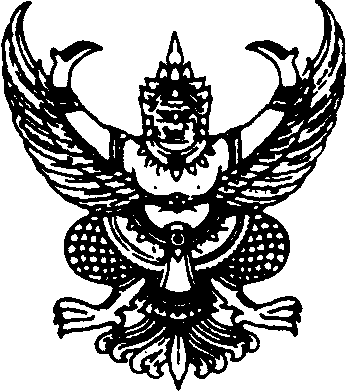 ส่วนราชการ  สำนักงานปลัด องค์การบริหารส่วนตำบลตะเคียน อำเภอด่านขุนทด จังหวัดนครราชสีมา                                      ที่   นม 76701/	วันที่        8  มกราคม  2563      เรื่อง  ขออนุมัติจัดทำประกาศข้อปฏิบัติในการขอยืมทรัพย์สินของทางราชการเรียน   นายกองค์การบริหารส่วนตำบลตะเคียน		เรื่องเดิม  		ตามที่สำนักงานคณะกรรมการป้องกันและปราบปรามการทุจริตแห่งชาติ ได้เสนอแนะให้ปรับปรุง พัฒนาด้วยการจัดทำข้อตกลง หรือประกาศให้บุคลากรทราบถึงนโยบายการไม่นำทรัพย์สินของหน่วยงานไปใช้เป็น ประโยชน์ส่วนตัว มีการจัดทาประกาศข้อปฏิบัติในการขอยืมทรัพย์สินของทางราชการไปใช้ในการปฏิบัติงาน ให้บุคคลภายในและภายนอกหน่วยงานทราบให้ชัดเจน ประกอบกับระเบียบกระทรวงการคลังว่าด้วยการจัดซื้อจัด จ้างและการบริหารพัสดุภาครัฐ พ.ศ.2560ข้อเท็จจริง เพื่อให้การยืมทรัพย์สินขององค์การบริหารส่วนตำบลตะเคียน เป็นไปอย่างถูกต้องตามระเบียบ กฎหมายที่กำหนด จึงมีความจำเป็นในการกำหนดแนวทางปฏิบัติให้มีความชัดเจนมีความเหมาะสมในการปฏิบัติงานข้อกฎหมาย ตามระเบียบกระทรวงการคลังว่าด้วยการจัดซื้อจัดจ้างและการบริหารพัสดุภาครัฐ พ.ศ.2560 ส่วนที่ 2 (การยืม)		ข้อเสนอแนะ เห็นควรอนุมัติจัดทำประกาศข้อปฏิบัติในการยืมทรัพย์สินขององค์การบริหารส่วนตำบลตะเคียน และ แจ้งให้บุคลากรในหน่วยงานทราบ รวมทั้งประชาสัมพันธ์ผ่านเว็ปไซต์หน่วยงานต่อไปรายละเอียดแนบท้ายบันทึกนี้จึงเรียนมาเพื่อโปรดพิจารณาและดำเนินการต่อไป(ลงชื่อ)				    	       					             (นางพัชรินทร์  รุ่งเรือง)					 	                หัวหน้าสำนักปลัดความเห็นปลัด อบต.					คำสั่ง นายก อบต.           .......................................................................               .......................................................................	.......................................................................	      ........................................................................                (นายชัยวรวัฒน์  อินทรวงษ์โชติ)                                   (นายชัยวรวัฒน์  อินทรวงษ์โชติ)                     ปลัดองค์การบริหารส่วนตำบลตะเคียน                          ปลัดองค์การบริหารส่วนตำบล ปฏิบัติหน้าที่                                                           นายกองค์การบริหารส่วนตำบลตะเคียนประกาศองค์การบริหารส่วนตำบลตะเคียนเรื่อง  ข้อปฏิบัติในการยืมทรัพย์สินขององค์การบริหารส่วนตำบลตะเคียน----------------------------		ด้วยองค์การบริหารส่วนตำบลตะเคียนได้เห็นถึงความสำคัญกับนโยบายการป้องกันและปราบปรามการทุจริต โดยให้ความสำคัญกับตัวชี้วัดด้านการใช้ทรัพย์สินของทางราชการ เนื่องจากผลการประเมินคุณธรรมและความโปร่งใสในการดำเนินงานของหน่วยงานภาครัฐ ประจำปีงบประมาณ พ.ศ. 2562 สานักงาน ป.ป.ช. ได้เสนอแนะให้ปรับปรุงพัฒนาด้วยการจัดทำข้อตกลง หรือประกาศให้บุคลากรทราบถึงนโยบายการไม่นำทรัพย์สินของหน่วยงานไปใช้เป็นประโยชน์ส่วนตัว มีการจัดทำประกาศข้อปฏิบัติในการขอยืมทรัพย์สินของทางราชการไปใช้ในการปฏิบัติงาน ให้บุคคลภายในและภายนอกหน่วยงานทราบให้ชัดเจน	เพื่อสนองนโยบายของจังหวัดนครราชสีมา ด้านการป้องกันและปราบปรามการทุจริต และเป็นกลไกในการป้องกันการทุจริตในการนำทรัพย์สินของทางราชการไปใช้ประโยชน์ส่วนตัว รวมทั้งมีข้อปฏิบัติในการขอยืมทรัพย์สินของทางราชการไปใช้ในการปฏิบัติงานที่ชัดเจน เป็นไปตามแนวทางปฏิบัติตามระเบียบกระทรวงการคลังว่าด้วยการจัดซื้อจัดจ้างและการบริหารพัสดุภาครัฐ พ.ศ.2560 กรณีการยืม จึงมีมาตรการป้องกันกรณีการใช้ทรัพย์สินของทางราชการ และข้อปฏิบัติในการขอยืมทรัพย์สินของทางราชการไปใช้ในการปฏิบัติงาน ดังน1.การให้ยืมหรือนำสดุไปใช้ในกิจการ ซึ่งมิใช่เพื่อประโยชน์ของทางราชการ จะกระทำมิได้ 2.การยืมพัสดุประเภทใช้คงรูป ให้ผู้ยืมทำหลักฐานการยืมเป็นลายลักษณ์อักษร แสดงเหตุผล และกำหนดวันส่งคืน โดยมีหลักเกณฑ์ ดังต่อไปนี้ 2.1 การยืมระหว่างหน่วยงานของรัฐ จะต้องได้รับอนุมัติจากหัวหน้าหน่วยงานของรัฐผู้ให้ยืม 2.2 การให้บุคคลยืมใช้ภายในสถานที่ของหน่วยงานของรัฐเดียวกัน จะต้องได้รับอนุมัติจากหัวหน้าหน่วยงานซึ่งรับผิดชอบพัสดุนั้น แต่ถ้ายืมไปใช้นอกสถานที่ของหน่วยงานของรัฐ ต้องได้รับอนุมัติจากหัวหน้าหน่วยงานของรัฐ 3.ผู้ยืมพัสดุประเภทใช้คงรูปจะต้องนำพัสดุนั้นมาส่งคืนให้ในสภาพที่ใช้การได้เรียบร้อย หากเกิดชำรุด เสียหาย หรือใช้การไม่ได้ หรือสูญหายไป ให้ผู้ยืมจัดการแก้ไขซ่อมแซมให้คงสภาพเดิม โดยเสียค่าใช้จ่ายของตนเองหรือชดใช้เป็นพัสดุประเภท ชนิด ขนาด ลักษณะและคุณภาพอย่างเดียวกัน หรือชดใช้เป็นเงินตามราคาที่เป็นอยู่ในขณะยืมโดยมีหลักเกณฑ์ ดังนี้ 3.1 ราชการส่วนท้องถิ่น ให้เป็นไปตามหลักเกณฑ์ทีกระทรวงมหาดไทย กรุงเทพมหานคร หรือเมืองพัทยา แล้วแต่กรณีกำหนด 3.2 หน่วยงานของรัฐอื่น ให้เป็นไปตามหลักเกณฑ์ที่หน่วยงานของรัฐนั้นกำหนด 	4.การยืมพัสดุประเภทใช้สิ้นเปลืองระหว่างหน่วยงานของรัฐ ให้กระทำได้เฉพาะเมื่อหน่วยงานของรัฐผู้ยืมมีความจำเป็นต้องใช้พัสดุนั้นเป็นการรีบด่วน จะดำเนินการจัดหาได้ไม่ทันการ และหน่วยงานของรัฐให้ยืมมีพัสดุนั้นๆ พอที่จะให้ยืมได้ โดยไม่เป็นการเสียหายแก่หน่วยงานของรัฐของตน และมีหลักฐานการยืมเป็นลายลักษณ์อักษร ทั้งนี้ โดยปกติหน่วยงานของรัฐผู้ยืมจะต้องจัดหาพัสดุเป็นประเภท ชนิด และปริมาณเช่นเดียวกันส่งคืนให้หน่วยงานของรัฐผู้ให้ยืม-2-5.เมื่อครบกำหนดยืม ให้ผู้ให้ยืมหรือผู้รับหน้าที่แทนมีหน้าที่ติดตามทวงพัสดุที่ให้ยืมไปคืนภายใน 7 วัน นับแต่วันครบกำหนด ในการนี้ เพื่อให้การยืมทรัพย์สินขององค์การบริหารส่วนตำบลตะเคียน เป็นไปอย่างถูกต้องตามระเบียบกฎหมายที่กำหนด จึงกำหนดแนวทางปฏิบัติให้มีความชัดเจนมีความเหมาะสมในการปฏิบัติงาน รายละเอียดตามแนบท้ายปรากฏนี้ จึงประกาศมาให้ทราบโดยทั่วกัน ประกาศ ณ วันที่  8  เดือน มกราคม พ.ศ. 25๖3 (นายชัยวรวัฒน์  อินทรวงษ์โชติ)                                          ปลัดองค์การบริหารส่วนตำบลตะเคียน ปฏิบัติหน้าที่                                               นายกองค์การบริหารส่วนตำบลตะเคียนบันทึกข้อความส่วนราชการ  สำนักงานปลัด องค์การบริหารส่วนตำบลตะเคียน อำเภอด่านขุนทด จังหวัดนครราชสีมา                                      ที่   นม 76701/	วันที่        เรื่อง  ขออนุมัติยืมวัสดุ/อุปกรณ์เรียน   นายกองค์การบริหารส่วนตำบลตะเคียน		ข้าพเจ้า ...................................................................ตำแหน่ง................................................... หน่วยงาน........................................................หมายเลขโทรศัพท์ที่สามารถติดต่อได้........................................... มีความประสงค์ขอยืมวัสดุ/อุปกรณ์ เพื่อ............................................................................................................. ในวันที่..............เดือน....................................พ.ศ....................ดังนี้(ลงชื่อ)...........................................................ผู้ยืม                     (......................................................)            (ลงชื่อ)..........................................................ผู้อนุมัติ/ผู้ให้ยืม                     (......................................................)                   วันที่………..……….……..…………ตามรายการยืมข้างต้นนี้ ข้าพเจ้าจะดูแลรักษาเป็นอย่างดี หากสิ่งของที่นำส่งคืนเกิดการชำรุด เสียหายใช้การไม่ได้ หรือสูญหายไป ข้าพเจ้ายินดีรับผิดชอบชดใช้หรือจัดการแก้ไข ซ่อมแซมให้คงสภาพเดิม โดยจะ รับผิดชอบค่าใช้จ่ายที่เกิดขึ้น หรือชดใช้เป็นครุภัณฑ์ประเภท ชนิด ขนาด ลักษณะ และคุณภาพเดียวกัน หรือชดใช้ เป็นเงินตามราคาที่เป็นอยู่ในขณะยืมตามหลักเกณฑ์ที่กระทรวงการคลังกำหนดทั้งนี้ ข้าพเจ้าจะส่งคืนพัสดุ ภายในวันที่...............เดือน......................................พ.ศ................การคืนวัสดุ/อุปกรณ์ ได้รับวัสดุ/อุปกรณ์จาก............................................................ครบถ้วนสมบูรณ์เรียบร้อยแล้ว เมื่อวันที่..............เดือน.......................................พ.ศ......................... (ลงชื่อ).......................................................ผู้คืน 		(ลงชื่อ)....................................................ผู้รับคืน         (.....................................................) 		                   (...................................................) วันที่........................................................... 			วันที่........................................................แบบฟอร์มการขอยืมวัสดุ/อุปกรณ์(ภายในหน่วยงาน)องค์การบริหารส่วนตำบลตะเคียนเรียน ผู้อำนวยการกอง.......................................... ข้าพเจ้า ................................................................................ตำแหน่ง...........................................................สังกัด............................................หมายเลขโทรศัพท์...........................................มีความประสงค์ขอยืมวัสดุ/อุปกรณ์ เพื่อนำไปใช้ในโครงการ/กิจกรรม/งาน...................................................................................................ในวันที่...........เดือน..................................พ.ศ.................ถึงวันที่...........เดือน...............................พ.ศ................ดังรายการต่อไปนี้ข้าพเจ้าจะส่งคืนวัสดุ/อุปกรณ์ที่ยืมดังรายการข้างต้นในสภาพเรียบร้อย สมบูรณ์ ในกรณีที่วัสดุ/อุปกรณ์ที่ยืมชำรุด/เสียหาย ข้าพเจ้าและหน่วยงานยินดีชดใช้ค่าเสียหายอันเกิดจากการใช้สิ่งอุปกรณ์เหล่านั้น ตามราคาที่เหมาะสมโดยไม่มีข้อแม้ใด ๆ ทั้งสิ้น					 (ลงชื่อ)...........................................................ผู้ยืม 				(......................................................)ความเห็นผู้อำนวยการกอง/ผู้แทน  อนุมัติ  ขัดข้อง เนื่องจาก 					(ลงชื่อ).......................................................... 					         (......................................................) 				วันที่………..……….……..…………การคืนวัสดุ/อุปกรณ์ 		ได้รับวัสดุ/อุปกรณ์จาก..........................................................................ครบถ้วนสมบูรณ์เรียบร้อยแล้ว เมื่อวันที่.............เดือน......................................พ.ศ.......................(ลงชื่อ).......................................................ผู้คืน 		(ลงชื่อ)....................................................ผู้รับคืน          (.....................................................)                              (...................................................)  วันที่...........................................................                        วันที่........................................................บันทึกข้อความส่วนราชการ    องค์การบริหารส่วนตำบลตะเคียน อำเภอด่านขุนทด จังหวัดนครราชสีมาที่     นม 76701/   			              วันที่      1   ตุลาคม   ๒๕๖2เรื่อง   มาตรการในการเผยแพร่ข้อมูลข่าวสารผ่านเว็บไซต์ ประจำปีงบประมาณ พ.ศ. ๒๕๖3เรียน  นายกองค์การบริหารส่วนตำบลตะเคียนเรื่องเดิม	ด้วยรัฐบาลให้ความสำคัญกับการเปิดเผยข้อมูลข่าวสาร การอำนวยความสะดวกและการตอบสนองความต้องการของประชาชน เพื่อให้เกิดการบริหารกิจการบ้านเมืองที่ดี เป็นประโยชน์สุขของประชาชน และความโปร่งใสในการดำเนินการของหน่วยงานภาครัฐ ตามกฎหมายที่เกี่ยวข้อง ดังนี้ พระราชบัญญัติข้อมูลข่าวสารของทางราชการ พ.ศ. 2540 พระราชกฤษฎีกาว่าด้วยหลักเกณฑ์และวิธีการบริหารกิจการบ้านเมืองที่ดี พ.ศ. 2546 หมวด 7 การอำนวยความสะดวกและการตอบสอนงความต้องการของ ประชาชน มาตรา 39 ให้ส่วนราชการจัดให้มีระบบเครือข่ายสารสนเทศของส่วนราชการเพื่ออำนวยความสะดวกให้แก่ประชาชน และมติคณะรัฐมนตรี เมี่อวันที่ 23 เมษายน พ.ศ. 2556 เรื่องแนวทางยกระดับการให้บริการประชาชนผ่านบริการอิเล็กทรอนิกส์ภาครัฐ เห็นชอบให้หน่วยงานราชการนำ “มาตรฐานเว็บไซต์ ภาครัฐ” ที่สำนักงานรัฐบาลอิเล็กทรอนิกส์ (องค์กรมหาชน) (สรอ.) ดำเนินการให้ไปประยุกต์ใช้เป็นแนวทางในการพัฒนาและปรับปรุงเว็บไซต์ของหน่วยงานให้เป็นไปในทิศทางเดียวกัน เพื่อก้าวไปสู่จุดมุ่งหมายของการบูรณาการเชื่อมโยงหน่วยงานของรัฐข้อเท็จจริง		 องค์การบริหารส่วนตำบลตะเคียน ได้จัดทำมาตรการในการเผยแพร่ข้อมูลข่าวสารผ่านเว็บไซต์ ประจำปีงบประมาณ พ.ศ. ๒๕๖3 เพื่อเป็นมาตรฐานในการปฏิบัติงานในการเผยแพร่ข้อมูลสาธารณะผ่านเว็บไซต์ของหน่วยงาน ให้มีความชัดเจนมีความเหมาะสมในการปฏิบัติงานข้อกฎหมาย   1. พระราชบัญญัติข้อมูลข่าวสารของทางราชการ พ.ศ. 2540    2. พระราชกฤษฎีกาว่าด้วยหลักเกณฑ์และวิธีการบริหารกิจการบ้านเมืองที่ดี พ.ศ. 2546ข้อเสนอพิจารณาจึงเรียนมาเพื่อโปรดพิจารณา หากเห็นชอบโปรดลงนาม ดังนี้	1. รับทราบมาตรการในการเผยแพร่ข้อมูลข่าวสารผ่านเว็บไซต์ ประจำปีงบประมาณ พ.ศ. ๒๕๖3	2. อนุญาตให้เผยแพร่มาตรการในการเผยแพร่ข้อมูลข่าวสารผ่านเว็บไซต์ ประจำปีงบประมาณ พ.ศ. ๒๕๖3	ขึ้นประกาศเผยแพร่บนเว็ปไซต์ และแจ้งเวียนให้บุคลากรในสังกัด รับทราบและถือปฏิบัติ	๓. ลงนามในประกาศที่แนบเสนอมาพร้อมนี้                                                         		(นางพัชรินทร์  รุ่งเรือง)					                 	             หัวหน้าสำนักปลัด/เรียน นายก.....-2-เรียน นายกองค์การบริหารส่วนตำบลตะเคียน - ความเห็น............................................................................................................................................................................................................................................................................................................................ (นายชัยวรวัฒน์  อินทรวงษ์โชติ)                                                 ปลัดองค์การบริหารส่วนตำบลตะเคียนคำสั่งนายก อบต.(  )   อนุมัติให้ดำเนินการ..................................................................................................................................... (  )  ไม่อนุมัติ เพราะ ........................................................................................................................................................................................................................................................................................................................                                                                (นายชัยวรวัฒน์  อินทรวงษ์โชติ)                                          ปลัดองค์การบริหารส่วนตำบลตะเคียน ปฏิบัติหน้าที่                                                 นายกองค์การบริหารส่วนตำบลตะเคียนประกาศองค์การบริหารส่วนตำบลตะเคียนเรื่อง  มาตรการในการเผยแพร่ข้อมูลข่าวสารผ่านเว็บไซต์----------------------------	ด้วยรัฐบาลให้ความสำคัญกับการเปิดเผยข้อมูลข่าวสาร การอำนวยความสะดวกและการตอบสนองความต้องการของประชาชน เพื่อให้เกิดการบริหารกิจการบ้านเมืองที่ดี เป็นประโยชน์สุขของประชาชน และความโปร่งใสในการดำเนินการของหน่วยงานภาครัฐ ตามกฎหมายที่เกี่ยวข้อง ดังนี้ พระราชบัญญัติข้อมูลข่าวสารของทางราชการ พ.ศ. 2540 พระราชกฤษฎีกาว่าด้วยหลักเกณฑ์และวิธีการบริหารกิจการบ้านเมืองที่ดี พ.ศ. 2546 หมวด 7 การอำนวยความสะดวกและการตอบสอนงความต้องการของ ประชาชน มาตรา 39 ให้ส่วนราชการจัดให้มีระบบเครือข่ายสารสนเทศของส่วนราชการเพื่ออำนวยความสะดวกให้แก่ประชาชน และมติคณะรัฐมนตรี เมี่อวันที่ 23 เมษายน พ.ศ. 2556 เรื่องแนวทางยกระดับการให้บริการประชาชนผ่านบริการอิเล็กทรอนิกส์ภาครัฐ เห็นชอบให้หน่วยงานราชการนำ “มาตรฐานเว็บไซต์ ภาครัฐ” ที่สำนักงานรัฐบาลอิเล็กทรอนิกส์ (องค์กรมหาชน) (สรอ.) ดำเนินการให้ไปประยุกต์ใช้เป็นแนวทางในการพัฒนาและปรับปรุงเว็บไซต์ของหน่วยงานให้เป็นไปในทิศทางเดียวกัน เพื่อก้าวไปสู่จุดมุ่งหมายของการบูรณาการเชื่อมโยงหน่วยงานของรัฐ	เพื่อให้การเปิดเผยข้อมูลข่าวสารผ่านเว็บไซต์ของหน่วยงานภาครัฐขององค์การบริหารส่วนตำบลตะเคียน เป็นไปตามกฎหมายและขับเคลื่อนนโยบายของรัฐบาลในการลดปัญหาการทุจริตในประเทศไทย ซึ่งสำนักงานคณะกรรมการป้องกันและปราบปรามการทุจริตภาครัฐ (สำนักงาน ป.ป.ท.) กำหนดแนวทางการประเมินคุณธรรมและความโปร่งใสในการดำเนินงานของหน่วยงานภาครัฐ องค์การบริหารส่วนตำบลตะเคียนขอให้หน่วยงานราชการดำเนินการดังนี้	1. มาตรการเผยแพร่ข้อมูลต่อสาธารณะผ่านเว็บไซต์ของหน่วยงาน		1.1 เผยแพร่ข้อมูลข่าวสารของหน่วยงานอย่างน้อยตาม มาตรา 7 พระราชบัญญัติข้อมูลข่าวสารของราชการ พ.ศ. 2540 มาตรา 43 และมาตรา 44 พระราชกฤษฎีกาว่าด้วยหลักเกณฑ์และวิธีการบริหารกิจการบ้านเมืองที่ดี พ.ศ. 2546 และไม่เผยแพร่ข้อมูลตาม มาตรา 14 และ 15 พระราชบัญญัติข้อมูลข่าวสารของทางราชการ พ.ศ. 2540		1.2 ปรับปรุงและพัฒนาเว็บไซต์ของหน่วยงาน โดยคำนึงถึงความเหมาะสมกับ สถานการณ์และความพร้อมของบุคลากร/ทรัพยากรในหน่วยงาน		1.3 เผยแพร่ข้อมูลข่าวสารตามแนวทางการประเมินคุณธรรมและความโปร่งใสในการดำเนินงานของหน่วยงานภาครัฐ		1.4 ให้ความสำคัญกับการคุ้มครองข้อมูลส่วนบุคคล การรักษาความมั่นคงปลอดภัยทางเว็บไซต์/2. แนวทาง.....-2-	2. แนวทางการเผยแพร่ข้อมูลต่อสาธารณะผ่านทางเว็บไซต์ของหน่วยงาน		2.1 ลักษณะ/ประเภทข้อมูลทึ่หน่วยงานต้องเผยแพร่ต่อสาธารณะ ได้แก่			(1) โครงสร้างและการจัดองค์กรในการดำเนินงาน			(2) สรุปอำนาจหน้าที่ที่สำคัญในการดำเนินงาน			(3) สถานที่ติดต่อเพื่อขอรับข้อมูลข่าวสาร หรือคำแนะนำในการติดต่อกับหน่วยงานของรัฐ			(4) กฎ มติคณะรัฐมนตรี ข้อบังคับ คำสั่ง หนังสือเวียน ระเบียบ แบบแผน นโยบายหรือการตีความ ทั้งนี้ เฉพาะที่จัดให้มีขึ้นโดยมีสภาพอย่างกฎ เพื่อให้มีผลเป็นการทั่วไปต่อเอกชนที่เกี่ยวข้อง			(5) แผนงานโครงการ ความก้าวหน้าของการดำเนินงาน การใช้จ่ายงบประมาณ ผลผลผลิต/ผลลัพธ์ของโครงการ การประเมินผลการปฏิบัติงานของหน่วยงาน			(6) แผนการจัดซื้อจัดจ้างประจำปี			(7) อื่น ๆ ตามความเหมาะสม		2.2 ระบุวิธีการ ขั้นตอนการดำเนินงาน ระบุเวลาการดำเนินการและผู้มีหน้าที่รับผิดชอบในการเผยแพร่ข้อมูลต่อสาธารณะอย่างขัดเจน		2.3 กำหนดกลไกกำกับติดตามการดำเนินงานเผยแพร่ข้อมูล โดยแต่งตั้งคณะทำงานหรือมอบหมายเจ้าหน้าที่ของหน่วยงานในการดูแลเว็บไซต์ เพื่อให้มีการดำเนินงานเผยแพร่ข้อมูลอย่างต่อเนื่องเป็นปัจจุบัน รายงานผลการดำเนินงาน สรุปปัญหาและอุปสรรคต่อหัวหน้าส่วนราชการ อาทิ จำนวนข่าวที่เผยแพร่ จำนวนผู้เข้าชมเว็บไซต์ของหน่วยงานจำนวนผู้ขอข้อมูลหรือแสดงความคิดเห็นทางเว็บไซต์ เป็นต้น	3. กรณ๊มีเหตุการณ์สำคัญ ฉุกเฉิน/เร่งด่วนเกิดขึ้นในพื้นที่ตำบลตะเคียน และมีผลกระทบต่อภาพลักษณ์ขององค์การบริหารส่วนตำบลตะเคียน ให้หัวหน้าหน่วยงานที่เกี่ยวข้องกับเหตุการณ์ดังกล่าว(วัน เวลา สถานที่ เกิดเหตุ จำนวนผู้ที่ได้รับผลกระทบ พื้นที่ความเสียหาย สาเหตุและแนวทางการแก้ปัญหา ฯลฯ) ให้นายกองค์การบริหารส่วนตำบลตะเคียนทราบโดยด่วน		จึงประกาศมาให้ทราบโดยทั่วกันประกาศ ณ วันที่   1   ตุลาคม   พ.ศ. ๒๕๖2                                                                (นายชัยวรวัฒน์  อินทรวงษ์โชติ)                                          ปลัดองค์การบริหารส่วนตำบลตะเคียน ปฏิบัติหน้าที่                                                            นายกองค์การบริหารส่วนตำบลตะเคียน	บันทึกข้อความส่วนราชการ    องค์การบริหารส่วนตำบลตะเคียน อำเภอด่านขุนทด จังหวัดนครราชสีมาที่     นม 76701/   			              วันที่      1   ตุลาคม   ๒๕๖2เรื่อง   มาตรการตรวจสอบการใช้ดุลยพินิจ ประจำปีงบประมาณ พ.ศ. ๒๕๖3เรียน  นายกองค์การบริหารส่วนตำบลตะเคียนเรื่องเดิม	องค์การบริหารส่วนตำบลตะเคียน ตระหนักถึงความสำคัญในการต่อต้านการทุจริตและประพฤติมิชอบ ส่งเสริมธรรมาภิบาล โดยยึดหลักคุณธรรม จริยธรรม และความโปร่งใสในการดำเนินงานของหน่วยงาน เป็นหลักสำคัญขององค์กร ซึ่งสอดกับนโยบายของการพัฒนาประเทศ ที่กำหนดไว้ในยุทธศาสตร์ชาติระยะ 20 ปี (พ.ศ.2560 – 2575) และยุทธศาสตร์ชาติว่าด้วยการป้องกันและปราบปรามการทุจริต ระยะที่ 3 (พ.ศ. 2560 – 2564 ) จึงได้ประกาศเจตจำนงสุจริตในการบริหารงานขององค์การบริหารส่วนตำบลตะเคียน จำนวน 4 ด้าน ได้แก่ ด้านความโปร่งใส ด้านความพร้อมรับผิด ด้านความปลอดจากการทุจริตในการ ปฏิบัติงาน และด้านวัฒนธรรมการทำงานในองค์กร เพื่อให้การปฏิบัติงาน ของเจ้าหน้าที่เป็นไปตามเจตจำนงดังกล่าวและให้เกิดการตรวจสอบการใช้ดุลยพินิจ องค์การบริหารส่วนตำบลตะเคียน 	ข้อเท็จจริง		 องค์การบริหารส่วนตำบลตะเคียน ได้จัดทำมาตรการตรวจสอบการใช้ดุลยพินิจ ประจำปีงบประมาณ พ.ศ. ๒๕๖3 เพื่อเสริมสร้างความโปร่งใส และป้องกันการ ทุจริต ตลอดจนใช้เป็นแนวทางปฏิบัติแก่ผู้ปฏิบัติงานให้เป็นไปตามมาตรฐานการปฏิบัติงานข้อเสนอพิจารณาจึงเรียนมาเพื่อโปรดพิจารณา หากเห็นชอบโปรดลงนาม ดังนี้	1. รับทราบมาตรการตรวจสอบการใช้ดุลยพินิจ ประจำปีงบประมาณ พ.ศ. ๒๕๖3		2. อนุญาตให้เผยแพร่มาตรการตรวจสอบการใช้ดุลยพินิจ ประจำปีงบประมาณ พ.ศ. ๒๕๖3 ขึ้นประกาศเผยแพร่บนเว็ปไซต์ และแจ้งเวียนให้บุคลากรในสังกัด รับทราบและถือปฏิบัติ	๓. ลงนามในประกาศที่แนบเสนอมาพร้อมนี้                                                         		(นางพัชรินทร์  รุ่งเรือง)					                 	             หัวหน้าสำนักปลัด/เรียน นายก.....-2-เรียน นายกองค์การบริหารส่วนตำบลตะเคียน - ความเห็น............................................................................................................................................................................................................................................................................................................................ (นายชัยวรวัฒน์  อินทรวงษ์โชติ)                                                 ปลัดองค์การบริหารส่วนตำบลตะเคียนคำสั่งนายก อบต.(  )   อนุมัติให้ดำเนินการ..................................................................................................................................... (  )  ไม่อนุมัติ เพราะ ........................................................................................................................................................................................................................................................................................................................                                                                (นายชัยวรวัฒน์  อินทรวงษ์โชติ)                                          ปลัดองค์การบริหารส่วนตำบลตะเคียน ปฏิบัติหน้าที่                                                 นายกองค์การบริหารส่วนตำบลตะเคียน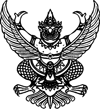 ประกาศองค์การบริหารส่วนตำบลตะเคียนเรื่อง   มาตรการตรวจสอบการใช้ดุลยพินิจ-----------------------------------------------------------		 องค์การบริหารส่วนตำบลตะเคียน ตระหนักถึงความสำคัญในการต่อต้านการทุจริตและประพฤติมิชอบ ส่งเสริมธรรมาภิบาล โดยยึดหลักคุณธรรม จริยธรรม และความโปร่งใสในการดำเนินงานของหน่วยงาน เป็นหลักสำคัญขององค์กร ซึ่งสอดกับนโยบายของการพัฒนาประเทศ ที่กำหนดไว้ในยุทธศาสตร์ชาติระยะ 20 ปี (พ.ศ.2560 – 2575) และยุทธศาสตร์ชาติว่าด้วยการป้องกันและปราบปรามการทุจริต ระยะที่ 3 (พ.ศ. 2560 – 2564 ) จึงได้ประกาศเจตจำนงสุจริตในการบริหารงานขององค์การบริหารส่วนตำบลตะเคียน จำนวน 4 ด้าน ได้แก่ ด้านความโปร่งใส ด้านความพร้อมรับผิด ด้านความปลอดจากการทุจริตในการ ปฏิบัติงาน และด้านวัฒนธรรมการทำงานในองค์กร เพื่อให้การปฏิบัติงาน ของเจ้าหน้าที่เป็นไปตามเจตจำนงดังกล่าวและให้เกิดการตรวจสอบการใช้ดุลยพินิจ องค์การบริหารส่วนตำบลตะเคียน จึงกำหนดมาตรการตรวจสอบการใช้ดุลยพินิจ เพื่อเสริมสร้างความโปร่งใส และป้องกันการ ทุจริต ตลอดจนใช้เป็นแนวทางปฏิบัติแก่ผู้ปฏิบัติงานให้เป็นไปตามมาตรฐานการปฏิบัติงาน ดังนี้ 		 1. มาตรการป้องกันและแก้ไขปัญหาการใช้ดุลยพินิจ 		1.1 ผู้บังคับบัญชาทุกระดับชั้นต้องปฏิบัติตนเป็นแบบอย่างที่ดีแก่ผู้ใต้บังคับบัญชาปฏิบัติงาน ด้วยความซื่อสัตย์สุจริต กำกับดูแล และติดตามการปฏิบัติงาน ตลอดจนการใช้ดุลยพินิจของผู้ใต้บังคับบัญชา ให้เป็นไปตามกฎหมาย กฎ ระเบียบ ประกาศ ข้อบังคับ คำสั่ง หลักเกณฑ์อื่นใดที่เกี่ยวข้องกับการปฏิบัติงาน เช่น คู่มือการปฏิบัติงานหรือหลักเกณฑ์มาตรฐานของการปฏิบัติงาน บนพื้นฐานความสุจริตเป็นธรรม รับผิดชอบ ถูกต้องชอบธรรม ยอมรับนับถือ และโปร่งใส สามารถตรวจสอบได้ทุกขั้นตอนการปฏิบัติงาน 		1.2 ให้ผู้ปฏิบัติงานปรับปรุงกระบวนการทำงานให้มีประสิทธิภาพ และจัดให้มีคู่มือการ ปฏิบัติงานหรือหลักเกณฑ์มาตรฐานของการปฏิบัติงานที่แสดงถึงกระบวนการ ขั้นตอน ระยะเวลาการ ปฏิบัติงานอย่างชัดเจน เพื่อเป็นกรอบการปฏิบัติงานอันจะนำมาสู่การลดการใช้ดุลยพินิจของผู้ปฏิบัติงาน 		1.3 ให้ผู้ปฏิบัติงานรายงานผลการดำเนินงานหรือปฏิบัติงานที่ไม่เป็นไปตามกฎหมาย กฎ ระเบียบ ประกาศ ข้อบังคับ คำสั่ง หลักเกณฑ์อื่นใดที่เกี่ยวเกี่ยวข้องกับการปฏิบัติงาน หรือไม่เป็นไปตามคู่มือ การปฏิบัติงานหรือหลักเกณฑ์มาตรฐานของการปฏิบัติงานต่อผู้บังคับบัญชาตามลำดับ เพื่อให้ส่วนงานที่ เกี่ยวข้องดำเนินการหาข้อเท็จจริง วิเคราะห์ เสนอแนวทางทางแก้ปัญหา และป้องกันต่อผู้บังคับบัญชา 		1.4 ให้ดาเนินการสำรวจ วิเคราะห์ ตรวจสอบและจัดการความเสี่ยง ให้ครอบคลุมถึงการ ดำเนินงานขององค์การบริหารส่วนตำบลตะเคียน ให้เป็นไปตามกฎหมาย กฎ ระเบียบ ประกาศ ข้อบังคับ คำสั่ง หลักเกณฑ์อื่นใดที่เกี่ยวข้องกับการปฏิบัติงาน รวมถึงการควบคุมข้อบกพร่องในการปฏิบัติงานการ ปฏิบัติงานที่ไม่เป็นไปตามกฎหมาย กฎ ระเบียบ ประกาศ คำสั่ง หลักเกณฑ์อื่นใดที่เกี่ยวข้องกับการปฏิบัติงาน ตลอดจนให้รายงานสรุปผลต่อนายกองค์บริหารส่วนตะเคียน อย่างน้อยปีละ 1 ครั้ง /2.มาตรการ.....-2-		2. มาตรการเสริมสร้างการตรวจสอบการใช้ดุลยพินิจ 		2.1 ผู้บังคับบัญชาทุกระดับชั้นต้องให้ความสำคัญกับการกำกับดูแลการปฏิบัติตาม กฎหมาย กฎ ระเบียบ ประกาศ ข้อบังคับ คำสั่ง หลักเกณฑ์อื่นใดที่เกี่ยวข้องกับการปฏิบัติงานขององค์การ บริหารส่วนตำบลตะเคียน 		2.2 ผู้บังคับบัญชาทุกระดับชั้น ต้องสื่อสารถึงความสำคัญและแนวทางในการดำเนินการตรวจสอบการใช้ดุลยพินิจขององค์การบริหารส่วนตำบลตะเคียน 		2.3 นำเทคโนโลยีดิจิทัลมาใช้ในการจัดเก็บและประมวลผลข้อมูลอย่างเป็นระบบและสะดวกในการสืบค้นเพื่อประกอบการตัดสินใจในการดำเนินงานของผู้ปฏิบัติงาน 		2.4 มีแนวทางการติดตามทบทวนกฎหมาย กฎ ระเบียบประกาศ ข้อบังคับ คำสั่ง หลักเกณฑ์อื่นใดที่เกี่ยวข้องกับการปฏิบัติงาน เพื่อนำมาปรับปรุงหลักเกณฑ์แนวทางการปฏิบัติงานรวมทั้งให้มีการพัฒนาระบบการตรวจสอบและควบคุมการปฏิบัติงานภายในองค์กรให้เป็นระบบและโปร่งใสจึงประกาศมาให้ทราบโดยทั่วกันประกาศ ณ วันที่   1    ตุลาคม  พ.ศ. ๒๕๖2                                                                (นายชัยวรวัฒน์  อินทรวงษ์โชติ)                                          ปลัดองค์การบริหารส่วนตำบลตะเคียน ปฏิบัติหน้าที่                                                           นายกองค์การบริหารส่วนตำบลตะเคียน	-2- 2.2 ผู้บังคับบัญชาทุกระดับชั้น ต้องสื่อสารถึงความสาคัญและแนวทางในการดาเนินการตรวจสอบการใช้ดุลยพินิจขององค์การบริหารส่วนตาบลโคกปีบ 2.3 นาเทคโนโลยีดิจิทัลมาใช้ในการจัดเก็บและประมวลผลข้อมูลอย่างเป็นระบบและสะดวกในการสืบค้นเพื่อประกอบการตัดสินใจในการดาเนินงานของผู้ปฏิบัติงาน 2.4 มีแนวทางการติดตามทบทวนกฎหมาย กฎ ระเบียบประกาศ ข้อบังคับ คาสั่ง หลักเกณฑ์อื่นใดที่เกี่ยวข้องกับการปฏิบัติงาน เพื่อนามาปรับปรุงหลักเกณฑ์แนวทางการปฏิบัติงานรวมทั้งให้มีการพัฒนาระบบการตรวจสอบและควบคุมการปฏิบัติงานภายในองค์กรให้เป็นระบบและโปร่งใสบันทึกข้อความส่วนราชการ    องค์การบริหารส่วนตำบลตะเคียน อำเภอด่านขุนทด จังหวัดนครราชสีมาที่     นม 76701/   			              วันที่      1   ตุลาคม   ๒๕๖2เรื่อง   มาตรการจัดการเรื่องร้องเรียนการทุจริต ประจำปีงบประมาณ พ.ศ. ๒๕๖3เรียน  นายกองค์การบริหารส่วนตำบลตะเคียนเรื่องเดิม	ตามยุทธศาสตร์ชาติว่าด้วยการป้องกันและปราบปรามการทุจริตภาครัฐ ทางองค์การบริหารส่วนตำบลตะเคียน มีแนวปฏิบัติการจัดการเรื่องร้องเรียนการทุจริต/แจ้งเบาะแส ด้านการทุจริตและประพฤติมิชอบ ให้สอดคล้องกับยุทธศาสตร์ชาติว่าด้วยการป้องกันและปราบปรามการทุจริตภาครัฐ ทั้งนี้ จึงได้กำหนด หลักเกณฑ์ มาตรการ และแนวทางการปฏิบัติเกี่ยวกับการจัดการเรื่องร้องเรียน กรณีเกิดการทุจริตและประพฤติมิชอบของเจ้าหน้าที่ขึ้น นั้น	ข้อเท็จจริง		 องค์การบริหารส่วนตำบลตะเคียน ได้จัดทำมาตรการจัดการเรื่องร้องเรียนการทุจริต ประจำปีงบประมาณ พ.ศ. ๒๕๖3 เพื่อเป็นมาตรฐานในการปฏิบัติงานการจัดการเรื่องร้องเรียนการทุจริต การแจ้งเบาะแส ด้านการทุจริตและประพฤติมิชอบ ให้มีความชัดเจนมีความเหมาะสมในการปฏิบัติงานข้ออเสนอพิจารณาจึงเรียนมาเพื่อโปรดพิจารณา หากเห็นชอบโปรดลงนาม ดังนี้	1. รับทราบมาตรการมาตรการจัดการเรื่องร้องเรียนการทุจริต ประจำปีงบประมาณ พ.ศ. ๒๕๖3	2. อนุญาตให้เผยแพร่มาตรการจัดการเรื่องร้องเรียนการทุจริต ประจำปีงบประมาณ พ.ศ. ๒๕๖3 ขึ้นประกาศเผยแพร่บนเว็ปไซต์ และแจ้งเวียนให้บุคลากรในสังกัด รับทราบและถือปฏิบัติ	๓. ลงนามในประกาศที่แนบเสนอมาพร้อมนี้                                                         		(นางพัชรินทร์  รุ่งเรือง)					                 	             หัวหน้าสำนักปลัด/เรียน นายก.....-2-เรียน นายกองค์การบริหารส่วนตำบลตะเคียน - ความเห็น............................................................................................................................................................................................................................................................................................................................ (นายชัยวรวัฒน์  อินทรวงษ์โชติ)                                                 ปลัดองค์การบริหารส่วนตำบลตะเคียนคำสั่งนายก อบต.(  )   อนุมัติให้ดำเนินการ..................................................................................................................................... (  )  ไม่อนุมัติ เพราะ ........................................................................................................................................................................................................................................................................................................................                                                                (นายชัยวรวัฒน์  อินทรวงษ์โชติ)                                          ปลัดองค์การบริหารส่วนตำบลตะเคียน ปฏิบัติหน้าที่                                                 นายกองค์การบริหารส่วนตำบลตะเคียนประกาศองค์การบริหารส่วนตำบลตะเคียนเรื่อง  มาตรการจัดการเรื่องร้องเรียนการทุจริต----------------------------		 ตามยุทธศาสตร์ชาติว่าด้วยการป้องกันและปราบปรามการทุจริตภาครัฐ ทางองค์การบริหารส่วนตำบลตะเคียน มีแนวปฏิบัติการจัดการเรื่องร้องเรียนการทุจริต/แจ้งเบาะแส ด้านการทุจริตและประพฤติมิชอบ ให้สอดคล้องกับยุทธศาสตร์ชาติว่าด้วยการป้องกันและปราบปรามการทุจริตภาครัฐ ทั้งนี้ จึงได้กำหนด หลักเกณฑ์ มาตรการ และแนวทางการปฏิบัติเกี่ยวกับการจัดการเรื่องร้องเรียน กรณีเกิดการทุจริตและประพฤติมิชอบของเจ้าหน้าที่ขึ้น ดังนี้ “เจ้าหน้าที่” หมายความว่า ข้าราชการ พนักงานส่วนตาบล และพนักงานจ้างในองค์การบริหารส่วนตำบลตะเคียน “ทุจริต” หมายความว่า การแสวงหาประโยชน์ที่มีควรได้โดยชอบด้วยกฎหมายสำหรับตนเองหรือผู้อื่น “ประพฤติมิชอบ” หมายความว่า การที่เจ้าหน้าที่ปฏิบัติ หรือละเว้นการปฏิบัติการอย่างใดอย่างหนึ่งในตำแหน่งหรือหน้าที่ หรือใช้อำนาจเป็นการฝ่าฝืนกฎหมาย ระเบียบ ข้อบังคับ คำสั่ง อย่างใดอย่างหนึ่ง ซึ่งมุ่งหมายจะควบคุมดูแลการรับ การเก็บรักษา หรือการใช้เงินหรือทรัพย์สินของส่วนราชการ ไม่ว่าการปฏิบัติหรือละเว้นการปฏิบัตินั้นเป็นการทุจริตด้วยหรือไม่ก็ตาม และให้หมายความรวมถึงการประมาทเลินเล่อในหน้าที่ดังกล่าวด้วย “ข้อร้องเรียน” หมายถึง ข้อร้องเรียนเรื่องการทุจริต การปฏิบัติหรือละเว้นการปฏิบัติหน้าที่โดยมิชอบ ของเจ้าหน้าที่ของรัฐในสังกัด และข้อกล่าวหาเจ้าหน้าที่ของรัฐที่ไม่ได้ปฏิบัติหน้าที่ราชการด้วยความรับผิดชอบ ต่อประชาชน ไม่มีคุณธรรมจริยธรรม ไม่คานึงถึงประโยชน์ส่วนรวมเป็นที่ตั้งและไม่มีธรรมาภิบาล ตามที่มีกฎหมาย ระเบียบแบบแผนของทางราชการที่เกี่ยวข้องได้กำหนดไว้ หลักเกณฑ์และรายละเอียดในการร้องเรียน ๑. หลักเกณฑ์การร้องเรียน เรื่องที่จะนำมาร้องเรียนต้องเป็นเรื่องที่ผู้ร้องได้รับความเดือดร้อนหรือเสียหาย อันเนื่องมาจากเจ้าหน้าที่ขององค์การบริหารส่วนตำบลตะเคียน ในเรื่องดังต่อไปนี้ (๑) กระทำการทุจริตต่อหน้าที่ราชการ (๒) กระทำความผิดต่อตำแหน่งหน้าที่ราชการ (๓) ละเลยหน้าที่ตามที่กฎหมายกำหนดให้ต้องปฏิบัติ (๔) ปฏิบัติหน้าที่ล่าช้าเกิดสมควร (๕) กระทำการนอกเหนืออำนาจหน้าที่ หรือขัดหรือไม่ถูกต้องตามกฎหมาย ๒. เรื่องที่ร้องเรียนต้องเป็นเรื่องจริงที่มีมูล มิใช่ลักษณะกระแสข่าวที่สร้างความเสียหายแก่บุคคลที่ขาดหลักฐานแวดล้อมที่ปรากฏชัดแจ้ง ตลอดจนขาดพยานบุคคลแน่นอน ๓. ข้อร้องเรียนให้ใช้ถ้อยคำสุภาพและต้องระบุข้อมูลต่อไปนี้ (1) ชื่อและที่อยู่ของผู้ร้องเรียน (2) ชื่อหน่วยงานหรือเจ้าหน้าที่ที่เกี่ยวข้องที่เป็นเหตุแห่งการร้องเรียน (3) การกระทำทั้งหลายที่เป็นเหตุแห่งการร้องเรียน พร้อมทั้งข้อเท็จจริงหรือพฤติการณ์ตามสมควรเกี่ยวกับการกระทำดังกล่าว (หรือเบาะแสการทุจริตของเจ้าหน้าที่อย่างชัดเจนเพื่อดำเนินการสืบสวน สอบสวน) (4) คำขอของผู้ร้องเรียน (5) ลายมือชื่อของผู้ร้องเรียน (6) ระบุวัน เดือน ปี (7) ระบุพยานเอกสาร พยานวัตถุ พยานบุคคล (ถ้ามี) (8) กรณีการร้องเรียนที่มีลักษณะเป็นบัตรสนเท่ห์จะรับพิจารณาเฉพาะรายที่ระบุ หลักฐานกรณีแวดล้อมปรากฏชัดแจ้ง ตลอดจนชี้พยานบุคคลแน่นอนเท่านั้น ๔. เรื่องร้องเรียนที่อาจไม่รับพิจารณา 	(1) ข้อร้องเรียนเรียนที่มิได้ทำเป็นหนังสือ(2) ข้อร้องเรียนที่ไม่ระบุพยานหรือหลักฐานที่เพียงพอ (3) ข้อร้องเรียนเกี่ยวกับสถาบันพระมหากษัตริย์(4) ข้อร้องเรียนเกี่ยวกับนโยบายของรัฐบาล(5) ข้อร้องเรียนที่เข้าสู่กระบวนการยุติธรรม หรือเป็นข้อร้องเรียนที่ศาลได้มีคำพิพากษา หรือคำสั่งถึงที่สุดแล้ว			(6) เรื่องที่มีลักษณะเป็นบัตรสนเท่ห์ ที่ไม่ระบุพยานหลักฐานหรือกรณีแวดล้อมแจ้ง ตลอดจนพยานบุคคลที่แน่นอน			(7) ข้อร้องเรียนที่หน่วยงานอื่นได้ดำเนินการตรวจสอบ พิจารณา วินิจฉัย และสรุปผลการพิจารณาเป็นที่เรียบร้อยแล้ว		5. ช่องทางการร้องเรียน ผู้ร้องเรียนสามารถส่งข้อความร้องเรียนผ่านช่องทาง ดังนี้ (๑) ส่งข้อร้องเรียนหรือร้องเรียนด้วยตนเองโดยตรงที่องค์การบริหารส่วนตำบลตะเคียน เลขที่ 114/3 หมู่ 13 ตำบลตะเคียน อำเภอด่านขุนทด จังหวัดนครราชสีมา โดยผู้ร้องเรียนสามารถมาขอรับแบบคำขอร้องเรียนได้ที่สำนักงานปลัดองค์การบริหารส่วนตำบลตะเคียน(2) ส่งข้อร้องเรียนทางไปรษณีย์ ถึงองค์การบริหารส่วนตำบลตะเคียน เลขที่ 114/3 หมู่ 13 ตำบลตะเคียน อำเภอด่านขุนทด จังหวัดนครราชสีมา 30210 (3) ร้องเรียนผ่านเว็บไซต์สำนักงานที่ www.takien.go.th(4) ตู้รับฟังความคิดเห็นขององค์การบริหารส่วนตำบลตะเคียน		6. ขั้นตอนการจัดการเรื่องร้องเรียนการทุจริตของเจ้าหน้าที่			(1) ขั้นตอนที่ 1 ศูนย์รับเรื่องร้องเรียน/ร้องทุกข์องค์การบริหารส่วนตำบลตะเคียนรับเรื่องเรียน/แจ้งเบาะแสด้านการทุจริตและประพฤติมิชอบ จากช่องทางการร้องเรียนต่าง ๆ 			(2) ขั้นตอนที่ 2 ดำเนินการคัดแยกประเภทเรื่องร้องเรียน วิเคราะห์เนื้อหาของเรื่องร้องเรียน แจ้งเบาะแสด้านการทุจริตและประพฤติมิชอบ			(3) ขั้นตอนที่ 3 สรุปความเห็นเสนอและจัดทำหนังสือถึงนายกองค์การบริหารส่วนตำบลตะเคียนพิจารณาลงนาม			(4) ขั้นตอนที่ 4 ส่งเรื่องให้หน่วยงานที่เกี่ยวข้องดำเนินการ หรือเสนอแต่งตั้งคณะกรรมการ/คณะทำงาน ตรวจสอบเรื่องร้องเรียน(5) ขั้นตอนที่ 5 แจ้งผู้ร้องเรียน (กรณีมีชื่อ/ที่อยู่/หน่วยงานชัดเจน) ทราบเบื้องต้นภายใน 15 วัน(6) ขั้นตอนที่ 6 เจ้าหน้าที่ศูนย์รับเรื่องร้องเรียน/ร้องทุกข์ องค์การบริหารส่วนตำบลตะเคียน รับรายงานและติดตามความก้าวหน้า ผลการดำเนินงานจากหน่วยงานที่เกี่ยวข้องเสนอนายกองค์การบริหารส่วนตำบลตะเคียน(7) ขั้นตอนที่ 7 ดำเนินการที่ศูนย์รับเรื่องร้องเรียน/ร้องทุกข์ องค์การบริหารส่วนตำบลตะเคียน รับรายงานและติดตาม ความก้าวหน้า ผลการดำเนินงานจากหน่วยงานที่เกี่ยวข้องเสนอนายองค์การบริหารส่วนตำบลตะเคียน (8) ขั้นตอนที่ 8 จัดทำรายงานสรุปผลการวิเคราะห์เสนอผู้บริหาร และบันทึกจัดเก็บเรี่องเป็นข้อมูลขององค์การบริหารส่วนตำบลตะเคียนต่อไปคระิหารส่วนตำบลตะเคียนพิจารณาลงนาม
าะแสด้านการทุจริตและประพฤติมิชอบจึงประกาศมาให้ทราบโดยทั่วกันประกาศ ณ วันที่   1    ตุลาคม  พ.ศ. ๒๕๖2                                                                (นายชัยวรวัฒน์  อินทรวงษ์โชติ)                                          ปลัดองค์การบริหารส่วนตำบลตะเคียน ปฏิบัติหน้าที่                                                           นายกองค์การบริหารส่วนตำบลตะเคียน	ประกาศองค์การบริหารส่วนตำบลตะเคียนเรื่อง  มาตรการป้องกันการรับสินบน---------------------------- 		ด้วยการทุจริตการรับสินบน หรือการรับทรัพย์สินหรือประโยชน์อื่นใดของเจ้าหน้าที่ของรัฐ      เป็นรูปแบบหนึ่งของการขัดกันระหว่างประโยชน์ส่วนบุคคลและประโยชน์ส่วนรวม และเป็นเรื่องที่เชื่อมโยงเกี่ยวเนื่องกับจริยธรรมของเจ้าหน้าที่ของรัฐ อันเป็นสาเหตุสำคัญทำให้เกิดความเสียหายต่อการบริหารงานและภาพลักษณ์ขององค์กร การรับทรัพย์สินของเจ้าหน้าที่ของรัฐ ตามกฎหมายประกอบรัฐธรรมนูญว่าด้วยการป้องกันและปราบปรามการทุจริต ตามที่บัญญัติไว้ในมาตรา ๑๐๓ เจ้าหน้าที่ของรัฐจะรับทรัพย์สินได้เมื่อการรับทรัพย์สินหรือประโยชน์อื่นใดนั้นได้ มีกฎหมายหรือกฎ ข้อบังคับที่ออกโดยอาศัยอานาจตามบทบัญญัติแห่งกฎหมายอนุญาตให้เจ้าหน้าที่ของรัฐรับได้ และการรับทรัพย์สินหรือประโยชน์อื่นใดโดยธรรมจรรยา ตามหลักเกณฑ์ที่กำหนด ซึ่งการรับทรัพย์สินในกรณีนี้อาจจะเรียกว่า “สินน้ำใจ” ดังนั้น การรับสินน้ำใจ เจ้าหน้าที่ของรัฐจะต้องปฏิบัติตามหลักเกณฑ์ที่คณะกรรมการ ป.ป.ช. กำหนดด้วย หากเจ้าหน้าที่ของรัฐละเลย หรือไม่สามารถแยกแยะได้ว่าการรับทรัพย์สินนั้น เป็นเรื่องสินน้ำใจหรือสินบนแล้ว จะทำให้เจ้าหน้าที่ผู้นั้นปฏิบัติผิดกฎหมายและมีโทษต่อเจ้าหน้าที่ของรัฐผู้รับทรัพย์สินนั้นด้วย แต่ถ้าเจ้าหน้าที่ของรัฐสามารถแยกแยะหรือจำแนกในเรื่องหลักเกณฑ์ของการรับทรัพย์สินได้แล้ว ก็จะสามารถป้องกันไม่ให้มีการละเมิดประมวลจริยธรรม รวมถึงสามารถแก้ไขปัญหาเจ้าหน้าที่ของรัฐในเรื่องผลประโยชน์ทับซ้อนหรือการขัดกันระหว่างประโยชน์ส่วนบุคคลและประโยชน์ส่วนรวม ตลอดจนป้องกันการทุจริตของเจ้าหน้าที่ของภาครัฐได้ องค์การบริหารส่วนตำบลตะเคียน จึงตระหนักและมีความมุ่งมั่นที่จะปฏิบัติงานให้โปร่งใส ยึดมั่นในคุณธรรม ปลอดจากการทุจริตประพฤติมิชอบ จึงได้จัดทำมาตรการป้องกันการรับสินบน เพื่อเป็นแนวปฏิบัติในการป้องกันการรับสินบน การใช้อำนาจหน้าที่การเอื้อประโยชน์ต่อตนเองหรือผู้อื่น การแสวงหาผลประโยชน์ร่วมกันกับองค์กรธุรกิจเอกชน การรับทรัพย์สินหรือประโยชน์อื่นใดจากผู้อื่น ที่เกี่ยวเนื่องเชื่อมโยงกับการขัดกันระหว่างประโยชน์ส่วนบุคคลและประโยชน์ส่วนรวม และเป็นการสร้างความรู้ความเข้าใจเกี่ยวกับการรับทรัพย์สินหรือประโยชน์อื่นใดโดยธรรมจรรยาของเจ้าหน้าที่ของรัฐให้ถูกต้อง ตามที่กฎหมาย กฎ หรือข้อบังคับที่เกี่ยวข้องกำหนด โดยให้พนักงานส่วนท้องถิ่น และลูกจ้าง ถือปฏิบัติในการรับทรัพย์สินหรือประโยชน์อื่นใดของเจ้าหน้าที่ของรัฐ ตามมาตรการป้องกันการรับสินบน ดังต่อไปนี้แนวปฏิบัติในการป้องกันการรับสินบน : กรณีรับทรัพย์สินหรือประโยชน์อื่นใดโดยธรรมจรรยาของเจ้าหน้าที่ /การรับทรัพย์สิน.....-2-“การรับทรัพย์สินหรือประโยชน์อื่นใด โดยธรรมจรรยา” หมายความว่า การรับทรัพย์สิน หรือประโยชน์อื่นใดจากญาติหรือจากบุคคลที่ให้กันในโอกาสต่าง ๆ โดยปกติตามขนบธรรมเนียม ประเพณี หรือวัฒนธรรม หรือให้กันตามมารยาทที่ปฏิบัติกันในสังคม “ประโยชน์อื่นใด” หมายความว่า สิ่งที่มูลค่า ได้แก่ การลดราคา การรับความบันเทิง การรับบริการ การรับการฝึกอบรม หรือสิ่งอื่นใดในลักษณะเดียวกัน เจ้าหน้าที่จะรับทรัพย์สินหรือประโยชน์อื่นใดได้ต่อเมื่อมีกฎหมาย กฎ หรือมีข้อบังคับ โดยอาศัยอำนาจของกฎหมายให้รับได้ การรับทรัพย์สินหรือประโยชน์อื่นใดนอกเหนือจากกฎหมาย กฎหรือข้อบังคับข้างต้น จึงต้องมาพิจารณาตามหลักเกณฑ์การรับทรัพย์สินโดยธรรมจรรยาของเจ้าหน้าที่ ของรัฐ ตามประกาศคณะกรรมการป้องกันและปราบปรามการทุจริตแห่งชาติ เรื่อง หลักเกณฑ์ การรับทรัพย์สินหรือประโยชน์อื่นใดโดยธรรมจรรยาของเจ้าหน้าที่ของรัฐ พ.ศ. ๒๕๔๓ ระเบียบสำนักนายกรัฐมนตรีว่าด้วยการให้หรือรับของขวัญของเจ้าหน้าที่ของรัฐ พ.ศ. ๒๕๔๔ กลไกการส่งเสริมการปฏิบัติเพื่อป้องกันการรับสินบน ๑. เสริมสร้างความรู้ ความเข้าใจในเรื่องผลประโยชน์ทับซ้อนหรือการขัดกันระหว่างประโยชน์ส่วนบุคคลและประโยชน์ส่วนรวม และการรับทรัพย์สินหรือประโยชน์อื่นใดโดยธรรมจรรยาของเจ้าหน้าที่ของรัฐที่ถูกต้องตามกฎหมาย กฎ ระเบียบที่เกี่ยวข้อง เพื่อให้ข้าราชการและเจ้าหน้าที่สามารถแยกแยะประโยชน์ส่วนตัวกับประโยชน์ส่วนรวม หรือความแตกต่างระหว่างสินน้ำใจและสินบนได้ รวมถึงการแจ้งเตือนในกรณีที่อาจเกิดความสุ่มเสี่ยงต่อการรับทรัพย์สินหรือประโยชน์อื่นใดที่ไม่เป็นไป ตามกฎ ระเบียบ อาทิ ช่วงเทศกาลปีใหม่ การดำเนินการรับนักเรียน เป็นต้น ๒. สนับสนุนส่งเสริมให้เจ้าหน้าที่ทุกระดับ เห็นความสำคัญและมีจิตสำนึก ในการต่อต้านการทุจริต คอร์รัปชั่น รวมทั้งจัดให้มีมาตรการควบคุมภายในเพื่อป้องกันการทุจริต คอร์รัปชั่น การให้หรือรับสินบนในทุกรูปแบบ ๓. กำกับดูแลให้การดำเนินการเบิกจ่ายค่าใช้จ่ายของหน่วยงานในสังกัด เป็นไปตามกฎหมาย กฎ ระเบียบที่เกี่ยวข้อง โดยเคร่งครัด ๔. แนวปฏิบัติในการรับทรัพย์สินหรือประโยชน์อื่นใดของเจ้าหน้าที่ของรัฐ ครอบคลุม การปฏิบัติหน้าที่ราชการของเจ้าหน้าที่ทุกระดับ ทุกกระบวนการอาทิ การสรรหาหรือการคัดเลือกบุคลากร การเลื่อนตำแหน่ง การฝึกอบรม การประเมินผลการปฏิบัติงาน การจัดซื้อจัดจ้าง การพิจารณาอนุมัติ อนุญาต โดยผู้บังคับบัญชาทุกระดับจะทำความเข้าใจกับผู้ใต้บังคับบัญชา เพื่อนำไปใช้ปฏิบัติในโครงการ กิจกรรม ที่อยู่ในความรับผิดชอบ และควบคุมดูแลการปฏิบัติให้เป็นไปอย่างมีประสิทธิภาพ สอดคล้องกับแนวปฏิบัตินี้ ๕. ให้ความเป็นธรรมและคุ้มครองเจ้าหน้าที่หรือบุคคลอื่นใด ที่แจ้งเบาะแสหรือหลักฐาน เรื่องการทุจริตคอร์รัปชั่น การรับ หรือการให้สินบนในทุกรูปแบบ รวมถึงเจ้าหน้าที่ที่ปฏิเสธต่อการกระทำ โดยใช้มาตรการคุ้มครองผู้ร้องเรียน หรือผู้ที่ให้ความร่วมมือในการแจ้งเบาะแสหรือพยานหลักฐานที่เกี่ยวข้อง ตามที่กำหนดไว้ในกระบวนการจัดการข้อร้องเรียน ๖. การฝ่าฝืนไม่ปฏิบัติตามระเบียบสำนักนายกรัฐมนตรีว่าด้วยการให้หรือรับของขวัญ ของเจ้าหน้าที่ของรัฐ พ.ศ. ๒๕๔๔ เจ้าหน้าที่ของรัฐผู้นั้น เป็นผู้กระทำความผิดทางวินัย ผู้บังคับบัญชาจะต้องดำเนินการทางวินัยเจ้าหน้าที่ของรัฐผู้นั้น -3-๗. เจ้าหน้าที่ของรัฐที่ได้มีการรับทรัพย์สินหรือประโยชน์อื่นใด ที่เป็นการฝ่าฝืนการรับทรัพย์สินฯ ตามพระราชบัญญัติประกอบรัฐธรรมนูญว่าด้วยการป้องกันและปราบปรามการทุจริต มาตรา ๑๐๓ จะต้องรับโทษตามมาตรา ๑๒๒ มีโทษจำคุกไม่เกินสามปี ปรับไม่เกินหกหมื่นบาท หรือทั้งจำทั้งปรับ ผู้ใดให้ ขอให้ หรือรับว่าจะให้ทรัพย์สินหรือประโยชน์อื่นใดแก่เจ้าหน้าที่ของรัฐฯ เพื่อจูงใจให้กระทำการ ไม่กระทำการ หรือประวิงการกระทำอันมิชอบด้วยหน้าที่ มีโทษจำคุกไม่เกินห้าปี ปรับไม่เกินหนึ่งแสนบาท หรือทั้งจำทั้งปรับ ตามที่กำหนดไว้ในมาตรา ๑๒๓/๕ แห่งพระราชบัญญัติประกอบรัฐธรรมนูญ ว่าด้วยการป้องกันและปราบปรามการทุจริต ๘. เจ้าหน้าที่ของรัฐรับทรัพย์สินจากผู้ให้ทรัพย์สินที่เกิดจากการปฏิบัติหน้าที่ ของเจ้าหน้าที่ของรัฐ หรือจากการใช้อำนาจหน้าที่ของเจ้าหน้าที่ของรัฐในการปฏิบัติหน้าที่ และได้เรียก รับ ทรัพย์สินจาก การปฏิบัติหน้าที่นั้น ๆ การรับทรัพย์สินในกรณีนี้จึงเป็น การเรียกรับสินบนของเจ้าหน้าที่รัฐ และเจ้าหน้าที่ของรัฐ ผู้นั้นจะมีความผิดตามประมวลกฎหมายอาญา มาตรา ๑๔๙ มีโทษจำคุกตั้งแต่ห้าปีถึงยี่สิบปี หรือจำคุกตลอดชีวิต และปรับตั้งแต่สองพันบาทถึงสี่หมื่นบาท ๙. สอบทานแนวปฏิบัติและมาตรการดำเนินการอย่างสม่ำเสมอ เพื่อให้สอดคล้องกับ การเปลี่ยนแปลงทางกฎหมาย และสภาวะทางสังคมที่เปลี่ยนแปลงไป	จึงประกาศมาให้ทราบโดยทั่วกันประกาศ ณ วันที่   1   ตุลาคม  พ.ศ. ๒๕๖2                                                                (นายชัยวรวัฒน์  อินทรวงษ์โชติ)                                          ปลัดองค์การบริหารส่วนตำบลตะเคียน ปฏิบัติหน้าที่                                                           นายกองค์การบริหารส่วนตำบลตะเคียน	บันทึกข้อความส่วนราชการ    องค์การบริหารส่วนตำบลตะเคียน อำเภอด่านขุนทด จังหวัดนครราชสีมาที่     นม 76701/   			              วันที่          ตุลาคม   ๒๕๖2เรื่อง   มาตรการป้องกันผลประโยชน์ทับซ้อนและแนวทางการตรวจสอบถึงความเกี่ยวข้องกับการจัดซื้อจัดจ้าง             และผู้เสนองาน เพื่อป้องกันผลประโยชน์ทับซ้อน ประจำปีงบประมาณ พ.ศ. ๒๕๖3เรียน  นายกองค์การบริหารส่วนตำบลตะเคียนเรื่องเดิม		      เพื่อให้เป็นไปตามกรอบการประเมินคุณธรรมและความโปร่งใสในการดำเนินงานของหน่วยงานของรัฐ (Integrity and Transparency Assessment : ITA) ของหน่วยงานของรัฐ ที่กำหนดให้ส่วนราชการมีและแนวทางการตรวจสอบถึงความเกี่ยวข้องระหว่างเจ้าหน้าที่ที่เกี่ยวข้องกับการจัดซื้อจัดจ้าง และผู้เสนองาน เพื่อป้องกันผลประโยชน์ทับซ้อน เพื่อให้การจัดซื้อจัดจ้าง มีความโปร่งใส ตรวจสอบได้ และเกิดประโยชน์สูงสุดต่อภาครัฐ นั้นข้อเท็จจริง	     องค์การบริหารส่วนตำบลตะเคียน ได้จัดทำมาตรการป้องกันผลประโยชน์ทับซ้อนและแนวทางการตรวจสอบถึงความเกี่ยวข้องกับการจัดซื้อจัดจ้างและผู้เสนองาน เพื่อป้องกันผลประโยชน์ทับซ้อน ประจำปีงบประมาณ พ.ศ. ๒๕๖3 เพื่อเป็นมาตรฐานในการปฏิบัติงานในด้านผลประโยชน์ทับซ้อนของผู้เกี่ยวข้องในการจัดซื้อจัดจ้างขององค์การบริหารส่วนตำบลตะเคียนและ  ได้ถือปฏิบัติเสร็จเรียบร้อยแล้วข้อเสนอพิจารณาจึงเรียนมาเพื่อโปรดพิจารณา หากเห็นชอบโปรดลงนาม ดังนี้	๓.๑ รับทราบมาตรการป้องกันผลประโยชน์ทับซ้อนและแนวทางการตรวจสอบถึงความเกี่ยวข้องกับการจัดซื้อจัดจ้างและผู้เสนองาน เพื่อป้องกันผลประโยชน์ทับซ้อน ประจำปีงบประมาณ พ.ศ. ๒๕63	๓.๒  อนุญาตให้งานพัสดุเผยแพร่มาตรการป้องกันผลประโยชน์ทับซ้อนและแนวทางการตรวจสอบถึงความเกี่ยวข้องกับการจัดซื้อจัดจ้างและผู้เสนองาน เพื่อป้องกันผลประโยชน์ทับซ้อน ประจำปีงบประมาณ พ.ศ. ๒๕๖3 ขึ้นประกาศเผยแพร่บนเว็ปไซต์ และแจ้งเวียนให้บุคลากรในสังกัด รับทราบและถือปฏิบัติ	๓.๓  ลงนามในประกาศที่แนบเสนอมาพร้อมนี้                                                         		(นางพัชรินทร์  รุ่งเรือง)					                 	             หัวหน้าสำนักปลัด/เรียน นายก.....เรียน นายกองค์การบริหารส่วนตำบลตะเคียน - ความเห็น............................................................................................................................................................................................................................................................................................................................ (นายชัยวรวัฒน์  อินทรวงษ์โชติ)                                                 ปลัดองค์การบริหารส่วนตำบลตะเคียนคำสั่งนายก อบต.(  )   อนุมัติให้ดำเนินการ..................................................................................................................................... (  )  ไม่อนุมัติ เพราะ ........................................................................................................................................................................................................................................................................................................................                                                                (นายชัยวรวัฒน์  อินทรวงษ์โชติ)                                          ปลัดองค์การบริหารส่วนตำบลตะเคียน ปฏิบัติหน้าที่                                                 นายกองค์การบริหารส่วนตำบลตะเคียนประกาศองค์การบริหารส่วนตำบลตะเคียนเรื่อง  มาตรการป้องกันผลประโยชน์ทับซ้อน และแนวทางการตรวจสอบถึงความเกี่ยวข้องกับการจัดซื้อจัดจ้างและผู้เสนองาน เพื่อป้องกันผลประโยชน์ทับซ้อน ประจำปีงบประมาณ พ.ศ. ๒๕๖3----------------------------	เพื่อให้เป็นไปตามกรอบการประเมินคุณธรรมและความโปร่งใสในการดำเนินงานของหน่วยงานของรัฐ (Integrity and Transparency Assessment : ITA) ของหน่วยงานของรัฐ ที่กำหนดให้ส่วนราชการมีและแนวทางการตรวจสอบถึงความเกี่ยวข้องระหว่างเจ้าหน้าที่ ที่เกี่ยวข้องกับการจัดซื้อจัดจ้าง และผู้เสนองาน เพื่อป้องกันผลประโยชน์ทับซ้อน เพื่อให้การจัดซื้อจัดจ้าง มีความโปร่งใส ตรวจสอบได้ และเกิดประโยชน์สูงสุดต่อภาครัฐ นั้น		องค์การบริหารส่วนตำบลตะเคียน ได้จัดทำมาตรการป้องกันผลประโยชน์ทับซ้อนและแนวทางการตรวจสอบถึงความเกี่ยวข้องกับการจัดซื้อจัดจ้างและผู้เสนองาน เพื่อป้องกันผลประโยชน์ทับซ้อน ประจำปีงบประมาณ พ.ศ. ๒๕๖3  เพื่อเป็นมาตรฐานในการปฏิบัติงานในด้านผลประโยชน์ทับซ้อนของผู้เกี่ยวข้องในการจัดซื้อจัดจ้างขององค์การบริหารส่วนตำบลตะเคียนและโรงพยาบาลส่งเสริมสุขภาพตำบลในสังกัด ได้ถือปฏิบัติ ต่อไป		จึงประกาศมาให้ทราบโดยทั่วกันประกาศ ณ วันที่  1  ตุลาคม พ.ศ. ๒๕๖2                                                                (นายชัยวรวัฒน์  อินทรวงษ์โชติ)                                          ปลัดองค์การบริหารส่วนตำบลตะเคียน ปฏิบัติหน้าที่                                                            นายกองค์การบริหารส่วนตำบลตะเคียน	องค์การบริหารส่วนตำบลตะเคียน  อำเภอด่านขุนทด  จังหวัดนครราชสีมามาตรการป้องกันผลประโยชน์ทับซ้อน และแนวทางการป้องกันผลประโยชน์ทับซ้อน กรณีการจัดซื้อจัดจ้างภาครัฐ ประจำปีงบประมาณ ๒๕๖3--------------------------------------------------------          ตามที่สำนักงานคณะกรรมการป้องกันและปราบปรามการทุจริตแห่งชาติดำเนินการประเมินคุณธรรมและความโปร่งใสในการดำเนินงานของหน่วยงานภาครัฐ เพื่อสนับสนุนให้เกิดการปรับปรุงระดับคุณธรรมและความโปร่งใสภายในองค์กร ส่งผลให้องค์กรมีบรรยากาศและวัฒนธรรมในการทำงานที่ดี ตลอดจนช่วยสร้างความเชื่อมั่นของประชาชนผู้รับบริการที่มีต่อองค์กร ดังนั้น องค์การบริหารส่วนตำบลตะเคียน จึงดำเนินการจัดทำมาตรการป้องกันผลประโยชน์ทับซ้อนและแนวทางการตรวจสอบบุคลากรถึงความเกี่ยวข้องกับผู้เสนองานในการจัดซื้อจัดจ้างขององค์การบริหารส่วนตำบลตะเคียน เพื่อเป็นแนวทางในการปฏิบัติงานของเจ้าหน้าที่ และผู้ที่เกี่ยวข้องต่อไป๑. การแสวงหาผลประโยชน์ทับซ้อนในงานพัสดุ สามารถสรุป ได้ดังนี้๑.๑. ขั้นตอนการประเมินความต้องการ เป็นขั้นตอนที่กำหนดรายละเอียดคุณลักษณะเฉพาะของพัสดุ หรือแบบรูปรายการงานก่อสร้าง ขอบเขตความต้องการใช้ และค่าใช้จ่ายที่เหมาะสม โดยความเสี่ยงที่อาจจะเกิดขึ้นในขั้นตอนนี้ ได้แก่ การล็อคสเปค,การประเมินราคาสูงกว่าความเป็นจริง กำหนดขอบเขตหรือออกแบบรูปรายการงานก่อสร้าง  ที่เอื้อประโยชน์ต่อตัวเอง หรือภาคเอกชนทีมีผลประโยชน์ทับซ้อน      	๑.๒. ขั้นตอนการดำเนินการจัดซื้อ เป็นขั้นตอนพื้นฐานในการพิจารณาวิธีการจัดซื้อจัดจ้างที่ถูกต้องตามพระราชบัญญัติการจัดซื้อจัดจ้างและการบริหารพัสดุภาครัฐ พ.ศ. ๒๕๖๐ และการอนุมัติโดยผู้มีอำนาจ เอกสารจัดซื้อ,ประกาศการประมูล ถูกต้องตามระเบียบ โดยความเสี่ยงที่อาจจะเกิดขึ้นในขั้นตอนนี้ ได้แก่ การกำหนดวิธีการที่จะจัดซื้อ เพื่อเอื้อประโยชน์กับผู้ขาย/ผู้รับจ้าง   มีอคติ หรือเข้าข้างผู้ขาย/ผู้รับจ้าง รายใดรายหนึ่ง ทำให้เกิดการแข่งขันที่ไม่เป็นธรรม      	๑.๓. ขั้นตอนการคัดเลือกผู้เข้าร่วมประมูล เป็นขั้นตอนในการเปิดเผยรายละเอียด และคัดเลือก  ผู้ชนะการประมูล โดยความเสี่ยงในการทุจริตที่อาจจะเกิดขึ้นในขั้นตอนนี้ ได้แก่ การเปิดเผยข้อมูลที่เป็นความลับ หรือข้อมูลที่เอื้อประโยชน์ให้กับผู้เข้าร่วมประมูลรายใดรายหนึ่งเป็นพิเศษ การเปิดเผยข้อมูลที่ล่าช้า ทำให้เกิดการได้เปรียบเสียเปรียบระหว่างผู้เข้าร่วมประมูล รวมไปถึงการเปลี่ยนแปลงรายละเอียดโครงการหลังจากได้ผู้ชนะการประมูลแล้ว      	๑.๔. ขั้นตอนการดำเนินการตามสัญญา เป็นขั้นตอนที่ผู้ชนะการเสนอราคา หรือคู่สัญญาจะต้องดำเนินการส่งมอบสินค้าหรือบริการตามที่ตกลงไว้ในสัญญา โดยโอกาสเสี่ยงในการทุจริตในขั้นตอนนี้ ได้แก่ การส่งมอบสินค้าหรือบริการที่ไม่เป็นไปตามคุณลักษณะเฉพาะ หรือการส่งมอบงานที่ไม่เป็นไปตามแบบรูปรายการที่กำหนดไว้ตามสัญญา......./๒. มาตรการป้องกันผลประโยชน์ทับซ้อน-2-๒. มาตรการป้องกันผลประโยชน์ทับซ้อน ดังนี้๒.๑. ห้ามมิให้เจ้าหน้าที่ หรือหัวหน้าเจ้าหน้าที่ จัดซื้อจัดจ้างกับผู้เสนองาน ที่มีความเกี่ยวข้องกันกับบุคลากรภายในองค์การบริหารส่วนตำบลตะเคียน ทั้งประโยชน์ส่วนตน และผลประโยชน์สาธารณะที่มีผลต่อการปฏิบัติหน้าที่   	 ๒.๒. ห้ามมิให้บุคลากรในองค์การบริหารส่วนตำบลตะเคียน ใช้อำนาจในตำแหน่งหรือหน้าที่ดำเนินงานหรือโครงการที่เอื้อผลประโยชน์กับตนเองทั้งที่เกี่ยวกับเงินและไม่เกี่ยวกับเงิน    	๒.๓. ห้ามมิให้บุคลากรในองค์การบริหารส่วนตำบลตะเคียน ดำรงตำแหน่งที่ทำหน้าที่ทับซ้อน๓. แนวทางการตรวจสอบบุคลากรในหน่วยงานถึงความเกี่ยวข้องกับผู้เสนองาน    	๓.๑. ตรวจสอบชื่อ – สกุล ของผู้เสนองานว่ามีความสัมพันธ์หรือเกี่ยวข้องกับบุคลากรในหน่วยงานหรือไม่ เช่น ญาติ พี่ น้อง เพื่อน คู่แข่ง ศัตรู๓.๒  ตรวจสอบสถานที่อยู่ สถานที่ปฏิบัติงานของผู้เสนองานว่ามีความสัมพันธ์หรือเกี่ยวข้องกับบุคลากรในหน่วยงานหรือไม่๓.๓ ตรวจสอบบุคลากรในหน่วยงานว่ามีส่วนได้เสียกับงาน/โครงการ ทั้งผลประโยชน์ส่วนตนเองและผลประโยชน์สาธารณะที่มีผลต่อการปฏิบัติหน้าที่หรือไม่    	๓.๔ ตรวจสอบบุคลกรในหน่วยงานว่ามีผลประโยชน์ทับซ้อนกับผู้เสนองานหรือไม่ เช่น การรับสินบน การใช้ข้อมูลลับของทางราชการ การดำเนินธุรกิจที่เกี่ยวข้องกับการจัดซื้อจัดจ้าง การรับของขวัญ หรืออื่น ๆ*****************************************************บันทึกข้อความส่วนราชการ    องค์การบริหารส่วนตำบลตะเคียน อำเภอด่านขุนทด จังหวัดนครราชสีมาที่     นม 76701/   			              วันที่          ตุลาคม   ๒๕๖2เรื่อง   มาตรการป้องกันผลประโยชน์ทับซ้อนและแนวทางการตรวจสอบถึงความเกี่ยวข้องกับการจัดซื้อจัดจ้าง             และผู้เสนองาน เพื่อป้องกันผลประโยชน์ทับซ้อน ประจำปีงบประมาณ พ.ศ. ๒๕๖3เรียน  นายกองค์การบริหารส่วนตำบลตะเคียนเรื่องเดิม		      เพื่อให้เป็นไปตามกรอบการประเมินคุณธรรมและความโปร่งใสในการดำเนินงานของหน่วยงานของรัฐ (Integrity and Transparency Assessment : ITA) ของหน่วยงานของรัฐ ที่กำหนดให้ส่วนราชการมีและแนวทางการตรวจสอบถึงความเกี่ยวข้องระหว่างเจ้าหน้าที่ที่เกี่ยวข้องกับการจัดซื้อจัดจ้าง และผู้เสนองาน เพื่อป้องกันผลประโยชน์ทับซ้อน เพื่อให้การจัดซื้อจัดจ้าง มีความโปร่งใส ตรวจสอบได้ และเกิดประโยชน์สูงสุดต่อภาครัฐ นั้นข้อเท็จจริง	     องค์การบริหารส่วนตำบลตะเคียน ได้จัดทำมาตรการป้องกันผลประโยชน์ทับซ้อนและแนวทางการตรวจสอบถึงความเกี่ยวข้องกับการจัดซื้อจัดจ้างและผู้เสนองาน เพื่อป้องกันผลประโยชน์ทับซ้อน ประจำปีงบประมาณ พ.ศ. ๒๕๖3 เพื่อเป็นมาตรฐานในการปฏิบัติงานในด้านผลประโยชน์ทับซ้อนของผู้เกี่ยวข้องในการจัดซื้อจัดจ้างขององค์การบริหารส่วนตำบลตะเคียนและ  ได้ถือปฏิบัติเสร็จเรียบร้อยแล้วข้อเสนอพิจารณาจึงเรียนมาเพื่อโปรดพิจารณา หากเห็นชอบโปรดลงนาม ดังนี้	๓.๑ รับทราบมาตรการป้องกันผลประโยชน์ทับซ้อนและแนวทางการตรวจสอบถึงความเกี่ยวข้องกับการจัดซื้อจัดจ้างและผู้เสนองาน เพื่อป้องกันผลประโยชน์ทับซ้อน ประจำปีงบประมาณ พ.ศ. ๒๕63	๓.๒  อนุญาตให้งานพัสดุเผยแพร่มาตรการป้องกันผลประโยชน์ทับซ้อนและแนวทางการตรวจสอบถึงความเกี่ยวข้องกับการจัดซื้อจัดจ้างและผู้เสนองาน เพื่อป้องกันผลประโยชน์ทับซ้อน ประจำปีงบประมาณ พ.ศ. ๒๕๖3 ขึ้นประกาศเผยแพร่บนเว็ปไซต์ และแจ้งเวียนให้บุคลากรในสังกัด รับทราบและถือปฏิบัติ	๓.๓  ลงนามในประกาศที่แนบเสนอมาพร้อมนี้                                                         		(นางพัชรินทร์  รุ่งเรือง)					                 	             หัวหน้าสำนักปลัด/เรียน นายก.....เรียน นายกองค์การบริหารส่วนตำบลตะเคียน - ความเห็น............................................................................................................................................................................................................................................................................................................................ (นายชัยวรวัฒน์  อินทรวงษ์โชติ)                                                 ปลัดองค์การบริหารส่วนตำบลตะเคียนคำสั่งนายก อบต.(  )   อนุมัติให้ดำเนินการ..................................................................................................................................... (  )  ไม่อนุมัติ เพราะ ........................................................................................................................................................................................................................................................................................................................                                                                (นายชัยวรวัฒน์  อินทรวงษ์โชติ)                                          ปลัดองค์การบริหารส่วนตำบลตะเคียน ปฏิบัติหน้าที่                                                 นายกองค์การบริหารส่วนตำบลตะเคียนประกาศองค์การบริหารส่วนตำบลตะเคียนเรื่อง  มาตรการป้องกันผลประโยชน์ทับซ้อน และแนวทางการตรวจสอบถึงความเกี่ยวข้องกับการจัดซื้อจัดจ้างและผู้เสนองาน เพื่อป้องกันผลประโยชน์ทับซ้อน ประจำปีงบประมาณ พ.ศ. ๒๕๖3----------------------------	เพื่อให้เป็นไปตามกรอบการประเมินคุณธรรมและความโปร่งใสในการดำเนินงานของหน่วยงานของรัฐ (Integrity and Transparency Assessment : ITA) ของหน่วยงานของรัฐ ที่กำหนดให้ส่วนราชการมีและแนวทางการตรวจสอบถึงความเกี่ยวข้องระหว่างเจ้าหน้าที่ ที่เกี่ยวข้องกับการจัดซื้อจัดจ้าง และผู้เสนองาน เพื่อป้องกันผลประโยชน์ทับซ้อน เพื่อให้การจัดซื้อจัดจ้าง มีความโปร่งใส ตรวจสอบได้ และเกิดประโยชน์สูงสุดต่อภาครัฐ นั้น		องค์การบริหารส่วนตำบลตะเคียน ได้จัดทำมาตรการป้องกันผลประโยชน์ทับซ้อนและแนวทางการตรวจสอบถึงความเกี่ยวข้องกับการจัดซื้อจัดจ้างและผู้เสนองาน เพื่อป้องกันผลประโยชน์ทับซ้อน ประจำปีงบประมาณ พ.ศ. ๒๕๖3  เพื่อเป็นมาตรฐานในการปฏิบัติงานในด้านผลประโยชน์ทับซ้อนของผู้เกี่ยวข้องในการจัดซื้อจัดจ้างขององค์การบริหารส่วนตำบลตะเคียนและโรงพยาบาลส่งเสริมสุขภาพตำบลในสังกัด ได้ถือปฏิบัติ ต่อไป		จึงประกาศมาให้ทราบโดยทั่วกันประกาศ ณ วันที่  1  ตุลาคม พ.ศ. ๒๕๖2                                                                (นายชัยวรวัฒน์  อินทรวงษ์โชติ)                                          ปลัดองค์การบริหารส่วนตำบลตะเคียน ปฏิบัติหน้าที่                                                            นายกองค์การบริหารส่วนตำบลตะเคียน	องค์การบริหารส่วนตำบลตะเคียน  อำเภอด่านขุนทด  จังหวัดนครราชสีมามาตรการป้องกันผลประโยชน์ทับซ้อน และแนวทางการป้องกันผลประโยชน์ทับซ้อน กรณีการจัดซื้อจัดจ้างภาครัฐ ประจำปีงบประมาณ ๒๕๖3--------------------------------------------------------          ตามที่สำนักงานคณะกรรมการป้องกันและปราบปรามการทุจริตแห่งชาติดำเนินการประเมินคุณธรรมและความโปร่งใสในการดำเนินงานของหน่วยงานภาครัฐ เพื่อสนับสนุนให้เกิดการปรับปรุงระดับคุณธรรมและความโปร่งใสภายในองค์กร ส่งผลให้องค์กรมีบรรยากาศและวัฒนธรรมในการทำงานที่ดี ตลอดจนช่วยสร้างความเชื่อมั่นของประชาชนผู้รับบริการที่มีต่อองค์กร ดังนั้น องค์การบริหารส่วนตำบลตะเคียน จึงดำเนินการจัดทำมาตรการป้องกันผลประโยชน์ทับซ้อนและแนวทางการตรวจสอบบุคลากรถึงความเกี่ยวข้องกับผู้เสนองานในการจัดซื้อจัดจ้างขององค์การบริหารส่วนตำบลตะเคียน เพื่อเป็นแนวทางในการปฏิบัติงานของเจ้าหน้าที่ และผู้ที่เกี่ยวข้องต่อไป๑. การแสวงหาผลประโยชน์ทับซ้อนในงานพัสดุ สามารถสรุป ได้ดังนี้๑.๑. ขั้นตอนการประเมินความต้องการ เป็นขั้นตอนที่กำหนดรายละเอียดคุณลักษณะเฉพาะของพัสดุ หรือแบบรูปรายการงานก่อสร้าง ขอบเขตความต้องการใช้ และค่าใช้จ่ายที่เหมาะสม โดยความเสี่ยงที่อาจจะเกิดขึ้นในขั้นตอนนี้ ได้แก่ การล็อคสเปค,การประเมินราคาสูงกว่าความเป็นจริง กำหนดขอบเขตหรือออกแบบรูปรายการงานก่อสร้าง  ที่เอื้อประโยชน์ต่อตัวเอง หรือภาคเอกชนทีมีผลประโยชน์ทับซ้อน      	๑.๒. ขั้นตอนการดำเนินการจัดซื้อ เป็นขั้นตอนพื้นฐานในการพิจารณาวิธีการจัดซื้อจัดจ้างที่ถูกต้องตามพระราชบัญญัติการจัดซื้อจัดจ้างและการบริหารพัสดุภาครัฐ พ.ศ. ๒๕๖๐ และการอนุมัติโดยผู้มีอำนาจ เอกสารจัดซื้อ,ประกาศการประมูล ถูกต้องตามระเบียบ โดยความเสี่ยงที่อาจจะเกิดขึ้นในขั้นตอนนี้ ได้แก่ การกำหนดวิธีการที่จะจัดซื้อ เพื่อเอื้อประโยชน์กับผู้ขาย/ผู้รับจ้าง   มีอคติ หรือเข้าข้างผู้ขาย/ผู้รับจ้าง รายใดรายหนึ่ง ทำให้เกิดการแข่งขันที่ไม่เป็นธรรม      	๑.๓. ขั้นตอนการคัดเลือกผู้เข้าร่วมประมูล เป็นขั้นตอนในการเปิดเผยรายละเอียด และคัดเลือก  ผู้ชนะการประมูล โดยความเสี่ยงในการทุจริตที่อาจจะเกิดขึ้นในขั้นตอนนี้ ได้แก่ การเปิดเผยข้อมูลที่เป็นความลับ หรือข้อมูลที่เอื้อประโยชน์ให้กับผู้เข้าร่วมประมูลรายใดรายหนึ่งเป็นพิเศษ การเปิดเผยข้อมูลที่ล่าช้า ทำให้เกิดการได้เปรียบเสียเปรียบระหว่างผู้เข้าร่วมประมูล รวมไปถึงการเปลี่ยนแปลงรายละเอียดโครงการหลังจากได้ผู้ชนะการประมูลแล้ว      	๑.๔. ขั้นตอนการดำเนินการตามสัญญา เป็นขั้นตอนที่ผู้ชนะการเสนอราคา หรือคู่สัญญาจะต้องดำเนินการส่งมอบสินค้าหรือบริการตามที่ตกลงไว้ในสัญญา โดยโอกาสเสี่ยงในการทุจริตในขั้นตอนนี้ ได้แก่ การส่งมอบสินค้าหรือบริการที่ไม่เป็นไปตามคุณลักษณะเฉพาะ หรือการส่งมอบงานที่ไม่เป็นไปตามแบบรูปรายการที่กำหนดไว้ตามสัญญา-2-๒. มาตรการป้องกันผลประโยชน์ทับซ้อน ดังนี้๒.๑. ห้ามมิให้เจ้าหน้าที่ หรือหัวหน้าเจ้าหน้าที่ จัดซื้อจัดจ้างกับผู้เสนองาน ที่มีความเกี่ยวข้องกันกับบุคลากรภายในองค์การบริหารส่วนตำบลตะเคียน ทั้งประโยชน์ส่วนตน และผลประโยชน์สาธารณะที่มีผลต่อการปฏิบัติหน้าที่   	 ๒.๒. ห้ามมิให้บุคลากรในองค์การบริหารส่วนตำบลตะเคียน ใช้อำนาจในตำแหน่งหรือหน้าที่ดำเนินงานหรือโครงการที่เอื้อผลประโยชน์กับตนเองทั้งที่เกี่ยวกับเงินและไม่เกี่ยวกับเงิน    	๒.๓. ห้ามมิให้บุคลากรในองค์การบริหารส่วนตำบลตะเคียน ดำรงตำแหน่งที่ทำหน้าที่ทับซ้อน๓. แนวทางการตรวจสอบบุคลากรในหน่วยงานถึงความเกี่ยวข้องกับผู้เสนองาน    	๓.๑. ตรวจสอบชื่อ – สกุล ของผู้เสนองานว่ามีความสัมพันธ์หรือเกี่ยวข้องกับบุคลากรในหน่วยงานหรือไม่ เช่น ญาติ พี่ น้อง เพื่อน คู่แข่ง ศัตรู๓.๒  ตรวจสอบสถานที่อยู่ สถานที่ปฏิบัติงานของผู้เสนองานว่ามีความสัมพันธ์หรือเกี่ยวข้องกับบุคลากรในหน่วยงานหรือไม่๓.๓ ตรวจสอบบุคลากรในหน่วยงานว่ามีส่วนได้เสียกับงาน/โครงการ ทั้งผลประโยชน์ส่วนตนเองและผลประโยชน์สาธารณะที่มีผลต่อการปฏิบัติหน้าที่หรือไม่    	๓.๔ ตรวจสอบบุคลกรในหน่วยงานว่ามีผลประโยชน์ทับซ้อนกับผู้เสนองานหรือไม่ เช่น การรับสินบน การใช้ข้อมูลลับของทางราชการ การดำเนินธุรกิจที่เกี่ยวข้องกับการจัดซื้อจัดจ้าง การรับของขวัญ หรืออื่น ๆ*****************************************************ลำดับรายการการหมายเลขครุภัณฑ์ยี่ห้อ/รุ่นจำนวนหมายเหตุลำดับรายการการหมายเลขครุภัณฑ์ยี่ห้อ/รุ่นจำนวนหมายเหตุ